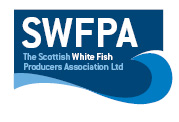 Creel PositionsCreel Position InfoPlease see the readings below for the area our two boats are operating in at the moment.Rectangular Box readings56 Deg 38.009N             56 Deg 37.425N02 Deg 20.815W            02 Deg 15.697W56 Deg 35.111N             56 Deg 33.827N02 Deg 24.293W            02 Deg 19.408WMany thanksGeorgeMy Mobile Number is 07845111365Date12th of September 2018Vessel Name & Reg NoUsan Lass ME 50 & The Interceptor ME 9Skipper NameGeorge PullarSkipper Email Addressgeorge@usansalmon.comSkipper Mobile No07845111365